RESOLUTION 130 (Rev.)Strengthening the role of ITU in building confidence and security in the use of information and communication technologiesThe Plenipotentiary Conference of the International Telecommunication Union (),recallinga)	United Nations General Assembly (UNGA) Resolution 68/198, on information and communication technologies (ICTs) for development;b)	UNGA Resolution 68/167, on the right to privacy in the digital age;c)	UNGA Resolution 68/243, on developments in the field of information and telecommunications in the context of international security;d)	UNGA Resolution 57/239, on the creation of a global culture of cybersecurity;e)	the outcome documents of the WSIS+10 High-Level Event, containing the WSIS+10 Statement on the Implementation of WSIS Outcomes and the WSIS+10 Vision for WSIS Beyond 2015; f)	Resolution 174 (Rev. Busan, 2014) of this conference;g)	Resolution 181 (Rev. Guadalajara, 2010) of the Plenipotentiary Conference;h)	Resolution 45 (Rev. Dubai, 2014) of the World Telecommunication Development Conference (WTDC), on mechanisms for enhancing cooperation on cybersecurity, including countering and combating spam;i)	Resolution 140 (Rev. Busan, 2014) of this conference;j)	Resolution 69 (Rev. Dubai, 2014) of WTDC, on the creation of national computer incident response teams (CIRTs), particularly for developing countries1, and cooperation between them; k)	that ITU Council Resolution 1305, adopted at its 2009 session, identified the security, safety, continuity, sustainability and robustness of the Internet as public policy issues that fall within the scope of ITU,consideringa)	that the ITU-coordinated WSIS+10 High-Level Event reaffirmed the importance of building confidence and security in the use of ICTs, as mentioned in relevant paragraphs of the WSIS+10 outcome documents (Geneva, 2014);b)	the crucial importance of information and communication infrastructures and their applications to practically all forms of social and economic activity;c)	that, with the application and development of ICTs, new threats from various sources have emerged, that have had an impact on confidence and security in the use of ICTs by all Member States, Sector Members and other stakeholders, including all users of ICTs, and on the preservation of peace and the economic and social development of all Member States, and that threats to and vulnerabilities of networks continue to give rise to ever-growing security challenges across national borders for all countries, in particular developing countries, while noting in this context the strengthening of ITU's role in building confidence and security in the use of ICTs and the need to further enhance international cooperation and develop appropriate existing national, regional and international mechanisms (for example, agreements, best practices, memoranda of understanding, etc.);d)	that the ITU Secretary-General has been invited to support the International Multilateral Partnership Against Cyber-Threats (IMPACT), the Forum for Incident Response and Security Teams (FIRST) and other global or regional cybersecurity projects, as appropriate, and all countries, particularly developing countries, have been invited to take part in their activities;e)	the ITU Global Cybersecurity Agenda (GCA), which encourages international cooperation aimed at proposing strategies for solutions to enhance confidence and security in the use of telecommunications/ICTs;f)	that, in order to protect these infrastructures and address these challenges and threats, coordinated national, regional and international action is required for prevention, preparation, response and recovery from computer security incidents, on the part of government authorities, at the national (including the creation of national computer incident response teams (CIRTs)), and sub-national levels, the private sector and citizens and users, in addition to international and regional cooperation and coordination, and that ITU has a lead role to play within its mandate and competencies in this field; g)	the need for continual evolution in new technologies to support the early detection of, and coordinated and timely response to, events or incidents compromising computer security, or computer network security incidents that could compromise the availability, integrity and confidentiality of critical infrastructures in ITU Member States, and for strategies that will minimize the impact of such incidents and mitigate the growing risks and threats to which such platforms are exposed;h)	that the number of cyberthreats and cyberattacks is growing, as is dependence on the Internet and other networks that are essential for accessing services and information;i)	that the ITU Telecommunication Standardization Sector (ITU-T) has adopted around 300 standards relating to building confidence and security in the use of ICTs;j)	the final report on Question 22-1/1 (Securing information and communication networks: Best practices for developing a culture of cybersecurity) of the ITU Telecommunication Development Sector (ITU-D),recognizinga)	that the development of ICTs has been and continues to be instrumental for the growth and development of the global economy, underpinned by security and trust; b)	that the World Summit on the Information Society (WSIS) affirmed the importance of building confidence and security in the use of ICTs and the great importance of multistakeholder implementation at the international level, and established Action Line C5 (Building confidence and security in the use of ICTs), with ITU identified in the Tunis Agenda for the Information Society as moderator/facilitator for the action line, and that this task has been carried out by the Union in recent years, for example under GCA;c)	that WTDC-14 has adopted the Dubai Action Plan and its Objective 3, in particular Output 3.1, on building confidence and security in the use of ICTs, which identifies cybersecurity as a priority activity of the Telecommunication Development Bureau (BDT) and defines the main areas of work to be undertaken by BDT; and has also adopted Resolution 45 (Rev. Dubai, 2014), on mechanisms for enhancing cooperation on cybersecurity, including countering and combating spam, calling on the Secretary-General to bring the resolution to the attention of the next plenipotentiary conference for consideration and required action, and to report the results of these main areas of work to the Council and to the Plenipotentiary Conference in 2018, as appropriate; and Resolution 69 (Rev. Dubai, 2014), on the creation of national CIRTs, particularly for developing countries, and cooperation among them; d)	that, to support the creation of national CIRTs in Member States where these are needed and are currently absent, the World Telecommunication Standardization Assembly (WTSA) adopted Resolution 58 (Rev. Dubai, 2012), on encouraging the creation of national CIRTs, particularly for developing countries; and WTDC-14 adopted Resolution 69 (Rev. Dubai, 2014), on the creation of national CIRTs, including CIRTs responsible for government-to-government cooperation, particularly for developing countries, cooperation among them, and the importance of coordination among all relevant organizations;e)	§ 15 of the Tunis Commitment, which states: "Recognizing the principles of universal and non-discriminatory access to ICTs for all nations, the need to take into account the level of social and economic development of each country, and respecting the development-oriented aspects of the information society, we underscore that ICTs are effective tools to promote peace, security and stability, to enhance democracy, social cohesion, good governance and the rule of law, at national, regional and international levels. ICTs can be used to promote economic growth and enterprise development. Infrastructure development, human capacity building, information security and network security are critical to achieve these goals. We further recognize the need to effectively confront challenges and threats resulting from use of ICTs for purposes that are inconsistent with objectives of maintaining international stability and security and may adversely affect the integrity of the infrastructure within States, to the detriment of their security. It is necessary to prevent the abuse of information resources and technologies for criminal and terrorist purposes, while respecting human rights", and that the challenges created by this misuse of ICT resources have only continued to increase since WSIS;f)	that the ITU-coordinated WSIS+10 High-Level Event identified several challenges in the implementation of the WSIS action lines that still remain and that will need to be addressed beyond 2015;g)	that Member States, in particular developing countries, in the elaboration of appropriate and workable legal measures relating to protection against cyberthreats at the national, regional and international levels, may require assistance from ITU in establishing technical and procedural measures, aimed at securing national ICT infrastructures, on request from these Member States, while noting that there are a number of regional and international initiatives which may support these countries in elaborating such legal measures;h)	Opinion 4 (Lisbon, 2009) of the World Telecommunication/ICT Policy Forum, on collaborative strategies for creating confidence and security in the use of ICTs;i)	the relevant outcomes of WTSA-12, notably:i)	Resolution 50 (Rev. Dubai, 2012), on cybersecurity;ii)	Resolution 52 (Rev. Dubai, 2012), on countering and combating spam,awarea)	that ITU and other international organizations, through a variety of activities, are examining issues related to building confidence and security in the use of ICTs, including stability and measures to combat spam, malware, etc., and to protect personal data and privacy; b)	that ITU-T Study Group 17, ITU-D Study Groups 1 and 2 and other relevant ITU study groups continue to work on technical means for the security of information and communication networks, in accordance with Resolutions 50 and 52 (Rev. Dubai, 2012) and Resolutions 45 and 69 (Rev. Dubai, 2014);c)	that ITU has a fundamental role to play in building confidence and security in the use of ICTs;d)	that ITU-D Study Group 2 continues to carry out the studies called for in ITU-D Question 3/2 (Securing information and communications networks: Best practices for developing a culture of cybersecurity), which has been reflected in UNGA Resolution 64/211;e)	that ITU is also assisting developing countries in building confidence and security in the use of ICTs and supporting the establishment of CIRTs, including CIRTs responsible for government-to-government cooperation, and the importance of coordination among all relevant organizations;f)	that Council Resolution 1336, adopted at its 2011 session, established a working group of the Council on international Internet-related public policy issues (CWG-Internet), whose terms of reference are to identify, study and develop matters related to international Internet-related public policy issues, including those issues identified in Council Resolution 1305 (2009) such as security safety, continuity, sustainability and robustness of the Internet;g)	that WTDC-14 adopted Resolution 80 (Dubai, 2014), on establishing and promoting trusted information frameworks in developing countries to facilitate and encourage electronic information exchanges between economic partners;h)	of Article 6, on security and robustness of networks, and Article 7, on unsolicited bulk electronic communications, of the International Telecommunication Regulations adopted by the World Conference on International Telecommunications (Dubai, 2012),notinga)	that, as an intergovernmental organization with private-sector participation, ITU is well-positioned to play an important role, together with other relevant international bodies and organizations, in addressing threats and vulnerabilities, which affect efforts to build confidence and security in the use of ICTs;b)	§§ 35 and 36 of the Geneva Declaration of Principles and § 39 of the Tunis Agenda, on building confidence and security in the use of ICTs;c)	that although there are no universally agreed upon definitions of spam and other terms in this sphere, spam was characterized by ITU-T Study Group 2, at its June 2006 session, as a term commonly used to describe unsolicited electronic bulk communications over e-mail or mobile messaging (SMS, MMS), usually with the objective of marketing commercial products or services;d)	the Union's initiative concerning IMPACT and FIRST,bearing in mindthe work of the ITU established by Resolutions 50, 52 and 58 (Rev. Dubai, 2012); Resolutions 45 and 69 (Rev. Dubai , 2014); Objective 3 of the Dubai Action Plan; the relevant ITU-T questions on technical aspects regarding the security of information and communication networks; and ITU-D Question 3/2,resolves1	to continue to give this work high priority within ITU, in accordance with its competences and expertise, including promoting common understanding among governments and other stakeholders of building confidence and security in the use of ICTs at national, regional and international level; 2	to give high priority to the work of ITU described under bearing in mind above, in accordance with its competencies and areas of expertise, and to continue to work closely, as appropriate, with other relevant bodies/agencies within the United Nations and other relevant international bodies, taking into account the specific mandates and areas of expertise of the different agencies, while being mindful of the need to avoid duplicating work between organizations and among the Bureaux or the General Secretariat;3	that ITU shall focus resources and programmes on those areas of cybersecurity within its core mandate and expertise, notably the technical and development spheres, and not including areas related to Member States' application of legal or policy principles related to national defence, national security, content and cybercrime, which are within their sovereign rights, although this does not however exclude ITU from carrying out its mandate to develop technical recommendations designed to reduce vulnerabilities in the ICT infrastructure, nor from providing all the assistance that was agreed upon at WTDC-14, including Objective 3 and in activities under Question 3/2; 4	to contribute to further strengthening the trust and security framework, consistent with ITU's role as lead facilitator of WSIS Action Line C5, taking into account Resolution 140 (Rev. Busan, 2014),instructs the Secretary-General and the Directors of the Bureaux1	to continue to review: i)	the work done so far in the three Sectors, under the ITU Global Cybersecurity Agenda and in other relevant organizations and initiatives to address existing and future threats in order to build confidence and security in the use of ICTs, such as the issue of countering spam, which is growing and on the rise;ii)	the progress achieved in the implementation of this resolution, with ITU continuing to play a lead facilitating role as the moderator/facilitator for Action Line C5, with the help of the advisory groups, consistent with the ITU Constitution and the ITU Convention;2	consistent with Resolution 45 (Rev. Dubai, 2014), to report to the Council on activities within ITU and other relevant organizations and entities to enhance cooperation and collaboration, regionally and globally, to strengthen building confidence and security in the use of ICTs of Member States, in particular developing countries, taking into account any information provided by Member States, including information on situations within their own jurisdiction that could affect this cooperation; 3	consistent with Resolution 45 (Rev. Dubai, 2014), to report on memoranda of understanding (MoU) between countries, as well as existing forms of cooperation, providing analysis of their status, scope and how these cooperative mechanisms can be applied to strengthen cybersecurity and combat cyberthreats, with a view to enabling Member States to identify whether additional memoranda or mechanisms are required;4	to facilitate access to tools and resources, within the available budget, required for enhancing confidence and security in the use of ICTs for all Member States, consistent with WSIS provisions on universal and non-discriminatory access to ICTs for all nations;5	to continue to maintain the cybersecurity gateway as a way to share information on national, regional and international cybersecurity-related initiatives worldwide; 6	to report annually to the Council on these activities and to make proposals as appropriate;7	to further enhance coordination between the study groups and programmes concerned,instructs the Director of the Telecommunication Standardization Bureau1	to intensify work within existing ITU-T study groups in order to:i)	address existing and future threats and vulnerabilities affecting efforts to build confidence and security in the use of ICTs, by developing reports or recommendations, as appropriate, with the goal of implementing the resolutions of WTSA-12, particularly Resolutions 50, 52 and 58 (Rev. Dubai, 2012), allowing work to begin before a question is approved;ii)	seek ways to enhance the exchange of technical information in these fields, promote the adoption of protocols and standards that enhance security, and promote international cooperation among appropriate entities;iii)	facilitate projects deriving from the outcomes of WTSA-12, in particular:•	Resolution 50 (Rev.), on cybersecurity;•	Resolution 52 (Rev. Dubai, 2012), on countering and combating spam;2	to continue collaboration with relevant organizations with a view to exchanging best practices and disseminating information through, for example, joint workshops and training sessions and joint coordination activity groups, and, by invitation, through written contributions from relevant organizations,instructs the Director of the Telecommunication Development Bureau1	consistent with the results of WTDC-14 and pursuant to Resolutions 45 and 69 (Rev. Dubai, 2014), Resolution 80 (Dubai, 2014) and Objective 3 of the Dubai Action Plan, to support ongoing regional and global cybersecurity projects, and to encourage all countries to take part in these activities;2	upon request, to support ITU Member States in their efforts to build capacity, by facilitating Member States' access to resources developed by other relevant international organizations that are working on national legislation to combat cybercrime; supporting ITU Member States' national and regional efforts to build capacity to protect against cyberthreats/cybercrime, in collaboration with one another; consistent with the national legislation of Member States referred to above, assisting Member States, in particular developing countries, in the elaboration of appropriate and workable legal measures relating to protection against cyberthreats at national, regional and international levels; establishing technical and procedural measures, aimed at securing national ICT infrastructures, taking into the account the work of the relevant ITU-T study groups and, as appropriate, other relevant organizations; establishing organizational structures, such as CIRTs, to identify, manage and respond to cyberthreats, and cooperation mechanisms at the regional and international level;3	to provide the necessary financial and administrative support for these projects within existing resources, and to seek additional resources (in cash and in kind) for the implementation of these projects through partnership agreements;4	to ensure coordination of the work of these projects within the context of ITU's overall activities in its role as moderator/facilitator for WSIS Action Line C5, and to eliminate any duplication regarding this important subject with the General Secretariat and ITU-T;5	to coordinate the work of these projects with that of the ITU-D study groups on this topic, and with the relevant programme activities and the General Secretariat;6	to continue collaboration with relevant organizations with a view to exchanging best practices and disseminating information through, for example, joint workshops and training sessions;7	to support ITU Member States in the development of their national and/or regional cybersecurity strategies toward building national capabilities for dealing with cyberthreats in accordance with the principles of international cooperation, consistent with Objective 3 of the Dubai Action Plan;8	to report annually to the Council on these activities and make proposals as appropriate,further instructs the Director of the Telecommunication Standardization Bureau and the Director of the Telecommunication Development Bureaueach within the scope of their responsibilities:1	to implement relevant resolutions of both WTSA-12 and WTDC-14, including the programme described in Output 3.1 of Objective 3 of the Dubai Action Plan, on providing support and assistance to developing countries in building confidence and security in the use of ICTs;2	to identify and promote the availability of information on building confidence and security in the use of ICTs, specifically related to the ICT infrastructure, for Member States, Sector Members and relevant organizations; 3	without duplicating the work under ITU-D Question 3/2, to identify best practices in establishing CIRTs, to prepare a reference guide for the Member States and, where appropriate, to contribute to Question 3/2;4	to cooperate with relevant organizations and other relevant international and national experts, as appropriate, in order to identify best practices in the establishment of CIRTs; 5	to take action with a view to new questions being examined by the study groups within the Sectors on the establishment of confidence and security in the use of ICTs;6	to identify and document practical steps to strengthen security in the use of ICTs internationally, based on widely accepted practices, guidelines and recommendations that Member States can choose to apply to improve their ability to combat cyberthreats and attacks and to strengthen international cooperation in building confidence and security in the use of ICTs, taking into account the ITU Global Cybersecurity Agenda (GCA) and within the available financial resources;7	to support strategy, organization, awareness-raising, cooperation, evaluation and skills development;8	to provide the necessary technical and financial support, within the constraints of existing budgetary resources, in accordance with Resolution 58 (Rev. Dubai, 2012); 9	to mobilize appropriate extrabudgetary resources, outside the regular budget of the Union, for the implementation of this resolution, to help developing countries,instructs the Secretary-Generalpursuant to his initiative on this matter:1	to report to the Council, taking into account the activities of the three Sectors, on the implementation and effectiveness of the action plan to strengthen the role of ITU in building confidence and security in the use of ICTs;2	to cooperate with relevant international organizations, including through the adoption of MoUs, subject to the approval of the Council in this regard, in accordance with Resolution 100 (Minneapolis, 1998) of the Plenipotentiary Conference,requests the Councilto include the report of the Secretary-General in the documents sent to Member States in accordance with No. 81 of the Convention,invites Member States 1	to consider joining appropriate competent international and regional initiatives for enhancing national legislative frameworks relevant to the security of information and communication networks;2	to closely collaborate in strengthening regional and international cooperation, taking into account Resolution 45 (Rev. Dubai, 2014), with a view to enhancing confidence and security in the use of ICTs, in order to mitigate risks and threats; 3	to support ITU initiatives on cybersecurity, including the Global Cybersecurity Index (GCI), in order to promote government strategies and the sharing of information on efforts across industries and sectors;4	to inform the Secretary-General of relevant activities related to this resolution regarding confidence and security in the use of ICTs,invites Member States, Sector Members and Associates1	to contribute on this subject to the relevant ITU study groups and to any other activities for which the Union is responsible;2	to contribute to building confidence and security in the use of ICTs at the national, regional and international levels, by undertaking activities as outlined in § 12 of the Geneva Plan of Action, and to contribute to the preparation of studies in these areas;3	to promote the development of educational and training programmes to enhance user awareness of risks in cyberspace;4	to collaborate, as appropriate, in order to address and prevent problems that undermine confidence and security in the use of telecommunications/ICTs.Plenipotentiary Conference (PP-18)
Dubai, 29 October – 16 November 2018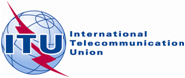 WORKING GROUP OF THE PLENARYDocument DL/5-E30 October 2018English onlyAD-Hoc Group on Res 130, 174 and new proposed Res. on Data protection (Cybersecurity related issues)
AD-Hoc Group on Res 130, 174 and new proposed Res. on Data protection (Cybersecurity related issues)
Consolidated Text Resolution 130Consolidated Text Resolution 130B/67/4 : BrazilStrengthening the role of ITU in IAP/63A1/35 : Inter-American ProposalsIAP/63A1/35 : Inter-American Proposals)	UNGA Resolution 57/239, on the creation of a global culture of cybersecurity;ARB/72A1/11 : Arab States Common ProposalsEUR/48A1/2 : European Common Proposals the implementation of WSIS outcomes; IAP/63A1/35 : Inter-American ProposalsARB/72A1/11 : Arab States Common Proposals)	the outcome documents of the WSIS+10 High-Level Event, containing the WSIS+10 Statement on the Implementation of WSIS Outcomes and the WSIS+10 Vision for WSIS Beyond 2015; B/67/4 : BrazilIAP/63A1/35 : Inter-American Proposals)	Resolution 174 (Rev. Busan, 2014) of this conference;ARB/72A1/11 : Arab States Common Proposals)	Resolution 174 (Rev. Busan, 2014) of this conference;EUR/48A1/2 : European Common Proposalsg)	Resolution 181 (, 2010) of the Plenipotentiary Conference;IAP/63A1/35 : Inter-American Proposals)	Resolution 181 (, 2010) of the Plenipotentiary Conference;ARB/72A1/11 : Arab States Common Proposals)	Resolution 181 (Rev. Guadalajara, 2010) of the Plenipotentiary Conference;EUR/48A1/2 : European Common ProposalsIAP/63A1/35 : Inter-American Proposals)	Resolution 45 (Rev. Dubai, 2014) of the World Telecommunication Development Conference (WTDC), on mechanisms for enhancing cooperation on cybersecurity, including countering and combating spam;ARB/72A1/11 : Arab States Common Proposals)	Resolution 45 (Rev. Dubai, 2014) of the World Telecommunication Development Conference (WTDC), on mechanisms for enhancing cooperation on cybersecurity, including countering and combating spam;EUR/48A1/2 : European Common ProposalsIAP/63A1/35 : Inter-American Proposals)	Resolution 140 (Rev. Busan, 2014) of this conference;ARB/72A1/11 : Arab States Common Proposals)	Resolution 140 (Rev. Busan, 2014) of this conference;EUR/48A1/2 : European Common ProposalsAFCP/55A1/3 : African Common Proposalsj)	Resolution 69 (Rev.) of WTDC, on the creation of national computer incident response teams (CIRTs), particularly for developing countries1, and cooperation between them; IAP/63A1/35 : Inter-American Proposals)	Resolution 69 (Rev.) of WTDC, on the creation of national computer incident response teams (CIRTs), particularly for developing countries1, and cooperation between them; ACP/64A1/13 : Asia-Pacific Common Proposalsj)	Resolution 69 (Rev.) of WTDC, on  creation of national computer incident response teams (CIRTs), particularly for developing countries1, and cooperation between them; ARB/72A1/11 : Arab States Common Proposals)	Resolution 69 (Rev. Dubai, 2014) of WTDC, on the creation of national computer incident response teams (CIRTs), particularly for developing countries1, and cooperation between them; B/67/4 : Brazilj)	Resolution 69 (Rev.) of WTDC, on  creation of national computer incident response teams, particularly for developing countries1, and cooperation between them; EUR/48A1/2 : European Common ProposalsIAP/63A1/35 : Inter-American Proposals)	that ITU Council Resolution 1305, adopted at its 2009 session, identified the security, safety, continuity, sustainability and robustness of the Internet as public policy issues that fall within the scope of ITU,ACP/64A1/13 : Asia-Pacific Common Proposals)	that ITU Council Resolution 1305, adopted at its 2009 session, identified the security, safety, continuity, sustainability and robustness of the Internet as public policy issues that fall within the scope of ITU,ARB/72A1/11 : Arab States Common Proposals)	that ITU Council Resolution 1305, adopted at its 2009 session, identified the security, safety, continuity, sustainability and robustness of the Internet as public policy issues that fall within the scope of ITUARB/72A1/11 : Arab States Common ProposalsEUR/48A1/2 : European Common ProposalsIAP/63A1/35 : Inter-American ProposalsARB/72A1/11 : Arab States Common Proposals)	that the ITU-coordinated WSIS+10 High-Level Event reaffirmed the importance of building confidence and security in the use of ICTs, as mentioned in relevant paragraphs of the WSIS+10 outcome documents (Geneva, 2014);B/67/4 : BrazilEUR/48A1/2 : European Common Proposalsb)	the crucial importance of information and communication  to practically all forms of social and economic activity;IAP/63A1/35 : Inter-American ProposalsARB/72A1/11 : Arab States Common Proposals)	the crucial importance of information and communication infrastructures and their applications to practically all forms of social and economic activity;B/67/4 : BrazilEUR/48A1/2 : European Common Proposalsc)	that, with the application and development of ICTs, new threats from various sources have emerged, that have had an impact on confidence and security in the use of ICTs by all Member States, Sector Members and other stakeholders, including all users of ICTs, and on the economic and social development of all Member States, and that threats to and vulnerabilities of networks continue to give rise to ever-growing security challenges across national borders for all countries, in particular developing countries, while noting in this context the strengthening of ITU's role in building confidence and security in the use of ICTs and the need to further enhance international cooperation and develop appropriate existing national, regional and international mechanisms (for example, agreements, best practices, memoranda of understanding, etc.);IAP/63A1/35 : Inter-American ProposalsARB/72A1/11 : Arab States Common Proposals)	that, with the application and development of ICTs, new threats from various sources have emerged, that have had an impact on confidence and security in the use of ICTs by all Member States, Sector Members and other stakeholders, including all users of ICTs, and on the preservation of peace and the economic and social development of all Member States, and that threats to and vulnerabilities of networks continue to give rise to ever-growing security challenges across national borders for all countries, in particular developing countries, while noting in this context the strengthening of ITU's role in building confidence and security in the use of ICTs and the need to further enhance international cooperation and develop appropriate existing national, regional and international mechanisms (for example, agreements, best practices, memoranda of understanding, etc.);B/67/4 : Brazil)	that, with the application and development of ICTs, new threats from various sources have emerged, that have had an impact on confidence and security in the use of ICTs by all Member States, Sector Members and other stakeholders, including all users of ICTs, and on the preservation of peace and the economic and social development of all Member States, and that threats to and vulnerabilities of networks continue to give rise to ever-growing security challenges across national borders for all countries;EUR/48A1/2 : European Common Proposalsd)	that the ITU Secretary-General has been invited to support the Forum for Incident Response and Security Teams (FIRST) and other global or regional cybersecurity projects, as appropriate, and all countries, particularly developing countries, have been invited to take part in their activities;AFCP/55A1/3 : African Common Proposalsd)	that the ITU Secretary-General has been invited to  the Forum for Incident Response and Security Teams (FIRST), as appropriate, and all countries, particularly developing countries, have been invited to take part in their activities;IAP/63A1/35 : Inter-American Proposals, the Forum for Incident Response and Security Teams (FIRST) and other global or regional cybersecurity projects, as appropriate, and all countries, particularly developing countries, have been invited to take part in their activities;ARB/72A1/11 : Arab States Common Proposals)	that the ITU Secretary-General has been invited to support global or regional cybersecurity projects, as appropriate, and all countries, particularly developing countries, have been invited to take part in their activities;B/67/4 : Brazil)	that the ITU  the Forum for Incident Response and Security Teams (FIRST) IAP/63A1/35 : Inter-American Proposals)	the ITU Global Cybersecurity Agenda (GCA), which encourages international cooperation aimed at proposing strategies for solutions to enhance confidence and security in the use of telecommunications/ICTs;ARB/72A1/11 : Arab States Common Proposals)	the ITU Global Cybersecurity Agenda (GCA), which encourages international cooperation aimed at proposing strategies for solutions to enhance confidence and security in the use of telecommunications/ICTs;B/67/4 : Brazil)	the ITU Global Cybersecurity Agenda (GCA), which encourages international cooperation aimed at proposing strategies for solutions to enhance confidence and security in the use of telecommunications/ICTs;EUR/48A1/2 : European Common Proposalsf)	that, in order to protect  and address these challenges and threats,  national, regional and international action is required for prevention, preparation, response and recovery from computer security incidents, on the part of government authorities, at the national (including the creation of national computer incident response teams (CIRTs)), and sub-national levels, the private sector and citizens and users, in addition to international and regional cooperation and coordination, and that ITU has a lead role to play within its mandate and competencies in this field; IAP/63A1/35 : Inter-American Proposals)	that, in order to protect these infrastructures and address these challenges and threats, national, regional and international  is required for , response and recovery from computer security incidents, on the part of government authorities, at the national (including the creation of national computer incident response teams (CIRTs)), and sub-national levels, the private sector and citizens and users, in addition to international and regional cooperation and coordination, and that ITU has a lead role to play within its mandate and competencies in this field; ARB/72A1/11 : Arab States Common Proposals)	that, in order to protect these infrastructures and address these challenges and threats, coordinated national, regional and international action is required for prevention, preparation, response and recovery from computer security incidents, and that ITU has a lead role to play within its mandate and competencies in this field; B/67/4 : Brazil)	that, in order to protect these infrastructures and address these challenges and threats, coordinated national, regional and international action is required for prevention, preparation, response and recovery from computer security incidents, on the part of government authorities, at the national (including the creation of national computer incident response teams (CIRTs)), and sub-national levels, the private sector and citizens and users, in addition to international and regional cooperation and coordination, and that ITU has a lead role to play within its mandate and competencies in this field; EUR/48A1/2 : European Common Proposalsg)	the need for continual evolution in new technologies to support the early detection of,  and timely response to, events or incidents compromising computer security, or computer network security incidents that could compromise the availability, integrity and confidentiality of critical infrastructures in ITU Member States, and for strategies that will minimize the impact of such incidents and mitigate the growing risks and threats to which such platforms are exposed;IAP/63A1/35 : Inter-American Proposalsg)	the need for continual evolution in new technologies to support the early detection of, and  timely response to, events or incidents compromising computer security, or computer network security incidents that could compromise the availability, integrity and confidentiality of critical infrastructures in ITU Member States, and for strategies that will minimize the impact of such incidents and mitigate the growing risks and threats to which such platforms are exposed;ARB/72A1/11 : Arab States Common Proposals)	the need for continual evolution in new technologies to support the early detection of, and coordinated and timely response to, events or incidents compromising computer security, or computer network security incidents that could compromise the availability, integrity and confidentiality of critical infrastructures in ITU Member States, and for strategies that will minimize the impact of such incidents and mitigate the growing risks and threats to which such platforms are exposed;B/67/4 : Brazil)	the need for continual evolution in new technologies to support the early detection of, and coordinated and timely response to, events or incidents compromising computer security, or computer network security incidents that could compromise the availability, integrity and confidentiality of critical infrastructures in ITU Member States, and for strategies that will minimize the impact of such incidents and mitigate the growing risks and threats to which such platforms are exposed;EUR/48A1/2 : European Common Proposals)	that the number of cyberthreats and cyberattacks is growing, as is dependence on the Internet and other networks that are essential for accessing services and information;ARB/72A1/11 : Arab States Common Proposals)	that the number of cyberthreats and cyberattacks is growing, as is dependence on the Internet and other networks that are essential for accessing services and information;B/67/4 : BrazilEUR/48A1/2 : European Common Proposals)	that the ITU Telecommunication Standardization Sector (ITU-T) has adopted around 300 standards relating to building confidence and security in the use of ICTs;ARB/72A1/11 : Arab States Common Proposals)	that the ITU Telecommunication Standardization Sector (ITU-T)  building confidence and security in the use of ICTs;B/67/4 : Brazil)	that the ITU Telecommunication Standardization Sector (ITU-T) has adopted around 300 standards relating to building confidence and security in the use of ICTs;EUR/48A1/2 : European Common ProposalsIAP/63A1/35 : Inter-American Proposalsj)	the final report on  information and communication networks: Best practices for developing a culture of ARB/72A1/11 : Arab States Common ProposalsB/67/4 : Brazil)	the final report on Question 22-1/1 (Securing information and communication networks: Best practices for developing a culture of cybersecurity) of the ITU Telecommunication Development Sector (ITU-D)ARB/72A1/11 : Arab States Common ProposalsIAP/63A1/35 : Inter-American ProposalsACP/64A1/13 : Asia-Pacific Common Proposalsa)	that the development of ICTs has been and continues to be instrumental for the growth and development of the global economy, underpinned by security and trust; ARB/72A1/11 : Arab States Common Proposals)	that the development of ICTs has been and continues to be instrumental for the growth and development of the global economy, underpinned by security and trust; IAP/63A1/35 : Inter-American Proposals)	that the World Summit on the Information Society (WSIS) affirmed the importance of building confidence and security in the use of ICTs and the great importance of multistakeholder implementation at the international level, and established Action Line C5 (Building confidence and security in the use of ICTs), with ITU identified in the Tunis Agenda for the Information Society as moderator/facilitator for the action line, and that this task has been carried out by the Union in recent years, for example under GCA;ARB/72A1/11 : Arab States Common Proposals)	that the World Summit on the Information Society (WSIS) affirmed the importance of building confidence and security in the use of ICTs and the great importance of multistakeholder implementation at the international level, and established Action Line C5 (Building confidence and security in the use of ICTs), with ITU identified in the Tunis Agenda for the Information Society as moderator/facilitator for the action line, and that this task has been carried out by the Union in recent years, for example under GCA;EUR/48A1/2 : European Common Proposalsc)	that WTDC-14 has adopted Resolution 45 (Rev. Dubai, 2014), on mechanisms for enhancing cooperation on cybersecurity, including countering and combating spam, calling on the Secretary-General to bring the resolution to the attention of the next plenipotentiary conference for consideration and required action, and to report the results of these main areas of work to the Council and to the Plenipotentiary Conference in 2018, as appropriate; and Resolution 69 (Rev.), on the creation of national CIRTs, particularly for developing countries, and cooperation among them;AFCP/55A1/3 : African Common Proposalsc)	that WTDC- has adopted the  Action Plan and its  building confidence and security in the use of  and has also adopted Resolution 45 (Rev. Dubai, 2014), on mechanisms for enhancing cooperation on cybersecurity, including countering and combating spam, calling on the Secretary-General to bring the resolution to the attention of the next plenipotentiary conference for consideration and required action, and to report the results of these main areas of work to the Council and to the Plenipotentiary Conference in 2018, as appropriate; and Resolution 69 (Rev. Dubai, 2014), on the creation of national CIRTs, particularly for developing countries, and cooperation among them; IAP/63A1/35 : Inter-American ProposalsACP/64A1/13 : Asia-Pacific Common Proposalsc)	that WTDC- has adopted the  Action Plan and its  building confidence and security in the use of ; and has also adopted Resolution 45 (Rev. Dubai, 2014), on mechanisms for enhancing cooperation on cybersecurity, including countering and combating spam, calling on the Secretary-General to bring the resolution to the attention of the next plenipotentiary conference for consideration and required action, and to report the results of these main areas of work to the Council and to the Plenipotentiary Conference in 2018, as appropriate; and Resolution 69 (Rev.), on the creation of national CIRTs, particularly for developing countries, and cooperation among them; ARB/72A1/11 : Arab States Common Proposals)	that WTDC- has adopted the  Action Plan and its  building confidence and security in the use of ; and has also adopted Resolution 45 (Rev. Dubai, 2014), on mechanisms for enhancing cooperation on cybersecurity, including countering and combating spam, calling on the Secretary-General to bring the resolution to the attention of the next plenipotentiary conference for consideration and required action, and to report the results of these main areas of work to the Council and to the Plenipotentiary Conference in 2018, as appropriate; and Resolution 69 (Rev.), on the creation of national CIRTs, particularly for developing countries, and cooperation among them; B/67/4 : Brazilc)	that WTDC-14 has adopted Resolution 45 (Rev. Dubai, 2014), on mechanisms for enhancing cooperation on cybersecurity, including countering and combating spam, calling on the Secretary-General to bring the resolution to the attention of the next plenipotentiary conference for consideration and required action, and to report the results of these main areas of work to the Council and to the Plenipotentiary Conference in 2018, as appropriate; and  creation of national CIRTs, particularly for developing countries, and cooperation  them; EUR/48A1/2 : European Common Proposals)	that, to support the creation of national CIRTs in Member States where these are needed and are currently absent, the World Telecommunication Standardization Assembly (WTSA) adopted Resolution 58 (Rev. Dubai, 2012), on encouraging the creation of national CIRTs, particularly for developing countries; and WTDC-14 adopted Resolution 69 (Rev. Dubai, 2014), on the creation of national CIRTs, including CIRTs responsible for government-to-government cooperation, particularly for developing countries, cooperation among them, and the importance of coordination among all relevant organizations;AFCP/55A1/3 : African Common ProposalsIAP/63A1/35 : Inter-American ProposalsACP/64A1/13 : Asia-Pacific Common Proposalsd)	that, to support the creation of national CIRTs in Member States where these are needed and are currently absent, the World Telecommunication Standardization Assembly (WTSA) adopted Resolution 58 (Rev. Dubai, 2012), on encouraging the creation of national CIRTs, particularly for developing countries; and WTDC- adopted Resolution 69 (Rev.), on the creation of national CIRTs, including CIRTs responsible for government-to-government cooperation, particularly for developing countries, cooperation among them, and the importance of coordination among all relevant organizations;ARB/72A1/11 : Arab States Common Proposals)	that, to support the creation of national CIRTs in Member States where these are needed and are currently absent, the World Telecommunication Standardization Assembly (WTSA) adopted Resolution 58 (Rev.), on encouraging the creation of national CIRTs, particularly for developing countries; and WTDC- adopted Resolution 69 (Rev.), on the creation of national CIRTs, including CIRTs responsible for government-to-government cooperation, particularly for developing countries, cooperation among them, and the importance of coordination among all relevant organizations;B/67/4 : Brazild)	that, to support the creation of national CIRTs in Member States where these are needed and are currently absent, the World Telecommunication Standardization Assembly (WTSA) adopted Resolution 58 (Rev.), on encouraging the creation of national CIRTs, particularly for developing countries; and WTDC- adopted Resolution 69 (Rev.), on  creation of national CIRTs, including CIRTs responsible for government-to-government cooperation, particularly for developing countries, cooperation among them, and the importance of coordination among all relevant organizations;EUR/48A1/2 : European Common ProposalsAFCP/55A1/3 : African Common Proposals)	§ 15 of the Tunis Commitment, which states: "Recognizing the principles of universal and non-discriminatory access to ICTs for all nations, the need to take into account the level of social and economic development of each country, and respecting the development-oriented aspects of the information society, we underscore that ICTs are effective tools to promote peace, security and stability, to enhance democracy, social cohesion, good governance and the rule of law, at national, regional and international levels. ICTs can be used to promote economic growth and enterprise development. Infrastructure development, human capacity building, information security and network security are critical to achieve these goals. We further recognize the need to effectively confront challenges and threats resulting from use of ICTs for purposes that are inconsistent with objectives of maintaining international stability and security and may adversely affect the integrity of the infrastructure within States, to the detriment of their security. It is necessary to prevent the abuse of information resources and technologies for criminal and terrorist purposes, while respecting human rights", and that the challenges created by this misuse of ICT resources have only continued to increase since WSIS;IAP/63A1/35 : Inter-American Proposals)	§ 15 of the Tunis Commitment, which states: "Recognizing the principles of universal and non-discriminatory access to ICTs for all nations, the need to take into account the level of social and economic development of each country, and respecting the development-oriented aspects of the information society, we underscore that ICTs are effective tools to promote peace, security and stability, to enhance democracy, social cohesion, good governance and the rule of law, at national, regional and international levels. ICTs can be used to promote economic growth and enterprise development. Infrastructure development, human capacity building, information security and network security are critical to achieve these goals. We further recognize the need to effectively confront challenges and threats resulting from use of ICTs for purposes that are inconsistent with objectives of maintaining international stability and security and may adversely affect the integrity of the infrastructure within States, to the detriment of their security. It is necessary to prevent the abuse of information resources and technologies for criminal and terrorist purposes, while respecting human rights", and that the challenges created by this misuse of ICT resources have only continued to increase since WSIS;ARB/72A1/11 : Arab States Common Proposals)	§ 15 of the Tunis Commitment, which states: "Recognizing the principles of universal and non-discriminatory access to ICTs for all nations, the need to take into account the level of social and economic development of each country, and respecting the development-oriented aspects of the information society, we underscore that ICTs are effective tools to promote peace, security and stability, to enhance democracy, social cohesion, good governance and the rule of law, at national, regional and international levels. ICTs can be used to promote economic growth and enterprise development. Infrastructure development, human capacity building, information security and network security are critical to achieve these goals. We further recognize the need to effectively confront challenges and threats resulting from use of ICTs for purposes that are inconsistent with objectives of maintaining international stability and security and may adversely affect the integrity of the infrastructure within States, to the detriment of their security. It is necessary to prevent the abuse of information resources and technologies for criminal and terrorist purposes, while respecting human rights", and that the challenges created by this misuse of ICT resources have only continued to increase since WSIS;B/67/4 : Brazile)	§ 15 of the Tunis Commitment, which states: "Recognizing the principles of universal and non-discriminatory access to ICTs for all nations, the need to take into account the level of social and economic development of each country, and respecting the development-oriented aspects of the information society, we underscore that ICTs are effective tools to promote peace, security and stability, to enhance democracy, social cohesion, good governance and the rule of law, at national, regional and international levels. ICTs can be used to promote economic growth and enterprise development. Infrastructure development, human capacity building, information security and network security are critical to achieve these goals. We further recognize the need to effectively confront challenges and threats resulting from use of ICTs for purposes that are inconsistent with objectives of maintaining international stability and security and may adversely affect the integrity of the infrastructure within States, to the detriment of their security. It is necessary to prevent the abuse of information resources and technologies for criminal and terrorist purposes, while respecting human rights";EUR/48A1/2 : European Common Proposalsf)	that  identified several challenges in the implementation of the WSIS action lines that still remain and that will need to be addressed beyond 2015;AFCP/55A1/3 : African Common Proposals)	that the ITU-coordinated WSIS+10 High-Level Event identified several challenges in the implementation of the WSIS action lines that still remain and that will need to be addressed beyond 2015;IAP/63A1/35 : Inter-American ProposalsARB/72A1/11 : Arab States Common Proposals)	that the ITU-coordinated WSIS+10 High-Level Event identified several challenges in the implementation of the WSIS action lines that still remain and that will need to be addressed beyond 2015;EUR/48A1/2 : European Common ProposalsAFCP/55A1/3 : African Common Proposals)	that Member States, in particular developing countries, in the elaboration of appropriate and workable legal measures relating to protection against cyberthreats at the national, regional and international levels, may require assistance from ITU in establishing technical and procedural measures, aimed at securing national ICT infrastructures, on request from these Member States, while noting that there are a number of regional and international initiatives which may support these countries in elaborating such legal measures;IAP/63A1/35 : Inter-American Proposals)	that Member States, in particular developing countries, in the elaboration of appropriate and workable legal measures relating to protection against cyberthreats at the national, regional and international levels, may require assistance from ITU in establishing technical and procedural measures, aimed at securing national ICT infrastructures, on request from these Member States, while noting that there are a number of regional and international initiatives which may support these countries in elaborating such legal measures;ARB/72A1/11 : Arab States Common Proposals)	that Member States, in particular developing countries, in the elaboration of appropriate and workable legal measures relating to protection against cyberthreats at the national, regional and international levels,  assistance from ITU in establishing technical and procedural measures, aimed at securing national ICT infrastructures, on request from these Member States, while noting that there are a number of regional and international initiatives which may support these countries in elaborating such legal measures;EUR/48A1/2 : European Common Proposals)	Opinion 4 (Lisbon, 2009) of the World Telecommunication/ICT Policy Forum, on collaborative strategies for creating confidence and security in the use of ICTs;AFCP/55A1/3 : African Common Proposals)	Opinion 4 (Lisbon, 2009) of the World Telecommunication/ICT Policy Forum, on collaborative strategies for creating confidence and security in the use of ICTs;IAP/63A1/35 : Inter-American Proposals)	Opinion 4 (Lisbon, 2009) of the World Telecommunication/ICT Policy Forum, on collaborative strategies for creating confidence and security in the use of ICTs;ARB/72A1/11 : Arab States Common Proposals)	Opinion 4 (Lisbon, 2009) of the World Telecommunication/ICT Policy Forum, on collaborative strategies for creating confidence and security in the use of ICTs;EUR/48A1/2 : European Common Proposals)	the relevant outcomes of WTSA- notably:AFCP/55A1/3 : African Common Proposals)	the relevant outcomes of WTSA-12, notably:IAP/63A1/35 : Inter-American Proposalsi)	the relevant outcomes of WTSA- notably:ACP/64A1/13 : Asia-Pacific Common Proposalsi)	the relevant outcomes of WTSA- notably:ARB/72A1/11 : Arab States Common Proposalsi)	the relevant outcomes of WTSA- notably:B/67/4 : BrazilEUR/48A1/2 : European Common Proposalsi)	Resolution 50 (Rev.), on cybersecurity;AFCP/55A1/3 : African Common Proposalsi)	Resolution 50 (Rev.), on cybersecurity;IAP/63A1/35 : Inter-American Proposalsi)	Resolution 50 (Rev.), on cybersecurity;ACP/64A1/13 : Asia-Pacific Common Proposalsi)	Resolution 50 (Rev.), on cybersecurity;ARB/72A1/11 : Arab States Common Proposals)	Resolution 50 (Rev.), on cybersecurity;B/67/4 : BrazilEUR/48A1/2 : European Common Proposalsii)	Resolution 52 (Rev.), on countering and combating spam,AFCP/55A1/3 : African Common Proposalsii)	Resolution 52 (Rev.), on countering and combating spam,IAP/63A1/35 : Inter-American Proposalsii)	Resolution 52 (Rev.), on countering and combating spam,ACP/64A1/13 : Asia-Pacific Common Proposalsii)	Resolution 52 (Rev.), on countering and combating spamARB/72A1/11 : Arab States Common Proposalsii)	Resolution 52 (Rev.), on countering and combating spam,B/67/4 : BrazilB/67/4 : Brazila)	that ITU and other international organizations, through a variety of activities, are examining issues related to building confidence and security in the use of ICTs, including stability and measures to combat spam, malware, etc., and to protect personal data and privacy;EUR/48A1/2 : European Common Proposalsb)	that ITU-T Study Group 17, ITU-D Study Groups 1 and 2 and other relevant ITU study groups continue to work on technical means for the security of information and communication networks, in accordance with Resolutions 50 and 52 (Rev.) and Resolutions 45 (Rev. Dubai, 2014);AFCP/55A1/3 : African Common Proposalsb)	that ITU-T Study Group 17, ITU-D Study Groups 1 and 2 and other relevant ITU study groups continue to work on technical means for the security of information and communication networks, in accordance with Resolutions 50 and 52 (Rev.) and Resolutions 45 and 69 (Rev. Dubai, 2014);IAP/63A1/35 : Inter-American Proposalsb)	that ITU-T Study Group 17, ITU-D Study Groups 1 and 2 and other relevant ITU study groups continue to work on technical means for the security of information and communication networks, in accordance with Resolutions 50 and 52 (Rev.) and Resolutions 45 (Rev. Dubai, 2014);ACP/64A1/13 : Asia-Pacific Common Proposalsb)	that ITU-T Study Group 17, ITU-D Study Groups 1 and 2 and other relevant ITU study groups continue to work on technical means for the security of information and communication networks, in accordance with Resolutions 50 and 52 (Rev.) and Resolutions 45 and 69 (Rev.);ARB/72A1/11 : Arab States Common Proposalsb)	that ITU-T Study Group 17, ITU-D Study Groups 1 and 2 and other relevant ITU study groups continue to work on technical means for the security of information and communication networks, in accordance with Resolutions 50 and 52 (Rev.) and Resolutions 45 and 69 (Rev. Dubai, 2014);B/67/4 : Brazil)	that ITU-T Study Group 17, ITU-D Study Groups 1 and 2 and other relevant ITU study groups continue to work on technical means for the security of information and communication networks, in accordance with Resolutions 50 and 52 (Rev. and Resolutions 45 (Rev. Dubai, 2014);EUR/48A1/2 : European Common Proposalsc)	that ITU has a fundamental role to play in building confidence and security in the use of ICTs;IAP/63A1/35 : Inter-American ProposalsB/67/4 : Brazil)	that ITU has a fundamental role to play in building confidence and security in the use of ICTs;EUR/48A1/2 : European Common Proposals)	that ITU-D Study Group 2 continues to carry out the studies called for in ITU-D Question 3/2 (Securing information and communications networks: Best practices for developing a culture of cybersecurity), which has been reflected in UNGA Resolution 64/211;IAP/63A1/35 : Inter-American Proposals)	that ITU-D Study Group 2 continues to carry out the studies called for in ITU-D Question 3/2 (Securing information and communications networks: Best practices for developing a culture of cybersecurity), which has been reflected in UNGA Resolution 64/211;B/67/4 : Brazil)	that ITU-D Study Group 2 continues to carry out the studies called for in ITU-D Question 3/2 (Securing information and communications networks: Best practices for developing a culture of cybersecurity), which has been reflected in UNGA Resolution 64/211;EUR/48A1/2 : European Common Proposals)	that ITU is also assisting developing countries in building confidence and security in the use of ICTs and supporting the establishment of CIRTs, including CIRTs responsible for government-to-government cooperation, and the importance of coordination among all relevant organizations;IAP/63A1/35 : Inter-American Proposals)	that ITU is also assisting developing countries in building confidence and security in the use of ICTs and supporting the establishment of CIRTs, including CIRTs responsible for government-to-government cooperation, and the importance of coordination among all relevant organizations;B/67/4 : Brazil)	that ITU is also assisting developing countries in building confidence and security in the use of ICTs and supporting the establishment of CIRTs, including CIRTs responsible for government-to-government cooperation, and the importance of coordination among all relevant organizations;EUR/48A1/2 : European Common Proposals)	that Council Resolution 1336, adopted at its 2011 session, established a working group of the Council on international Internet-related public policy issues (CWG-Internet), whose terms of reference are to identify, study and develop matters related to international Internet-related public policy issues, including those issues identified in Council Resolution 1305 (2009) such as security safety, continuity, sustainability and robustness of the Internet;IAP/63A1/35 : Inter-American Proposals)	that Council Resolution 1336, adopted at its 2011 session, established a working group of the Council on international Internet-related public policy issues (CWG-Internet), whose terms of reference are to identify, study and develop matters related to international Internet-related public policy issues, including those issues identified in Council Resolution 1305 (2009) such as security safety, continuity, sustainability and robustness of the Internet;B/67/4 : Brazil)	that Council Resolution 1336, adopted at its 2011 session, established a working group of the Council on international Internet-related public policy issues (CWG-Internet), whose terms of reference are to identify, study and develop matters related to international Internet-related public policy issues, including those issues identified in Council Resolution 1305 (2009) such as security safety, continuity, sustainability and robustness of the Internet;EUR/48A1/2 : European Common Proposals)	that WTDC- adopted Resolution 80 (), on establishing and promoting trusted information frameworks in developing countries to facilitate and encourage electronic  between economic partners;AFCP/55A1/3 : African Common Proposalsg)	that WTDC-14 adopted Resolution 80 (), on establishing and promoting trusted information frameworks in developing countries to facilitate and encourage electronic information exchanges between economic partners;IAP/63A1/35 : Inter-American Proposals)	that WTDC- adopted Resolution 80 (), on establishing and promoting trusted information frameworks in developing countries to facilitate and encourage electronic information exchanges between economic partners;ACP/64A1/13 : Asia-Pacific Common Proposalsg)	that WTDC- adopted Resolution 80 (), on establishing and promoting trusted information frameworks in developing countries to facilitate and encourage electronic  between economic partners;ARB/72A1/11 : Arab States Common Proposalsg)	that WTDC- adopted Resolution 80 (), on establishing and promoting trusted information frameworks in developing countries to facilitate and encourage electronic information exchanges between economic partners;B/67/4 : Brazil)	that WTDC- adopted Resolution 80 (), on establishing and promoting trusted information frameworks in developing countries to facilitate and encourage electronic  between economic partners;EUR/48A1/2 : European Common Proposals)	of Article 6, on security and robustness of networks, and Article 7, on unsolicited bulk electronic communications, of the International Telecommunication Regulations adopted by the World Conference on International Telecommunications (Dubai, 2012),IAP/63A1/35 : Inter-American Proposals)	of Article 6, on security and robustness of networks, and Article 7, on unsolicited bulk electronic communications, of the International Telecommunication Regulations adopted by the World Conference on International Telecommunications (Dubai, 2012),B/67/4 : Brazil)	of Article 6, on security and robustness of networks, and Article 7, on unsolicited bulk electronic communications, of the International Telecommunication Regulations adopted by the World Conference on International Telecommunications (Dubai, 2012),ACP/64A1/13 : Asia-Pacific Common Proposalsa)	that, as an intergovernmental organization with private-sector participation, ITU is well-positioned to play an important role, together with other relevant bodies and organizations, in addressing threats and vulnerabilities, which affect efforts to build confidence and security in the use of ICTs;AFCP/55A1/3 : African Common Proposalsc)	that although there are no universally agreed upon definitions of spam and other terms in this sphere, spam was characterized by ITU-T Study Group 2, at its June 2006 session, as a term commonly used to describe unsolicited electronic bulk communications over e-mail or mobile messaging (SMS, MMS), usually with the objective of marketing commercial products or servicesARB/72A1/11 : Arab States Common Proposalsc)	that although there are no universally agreed upon definitions of spam and other terms in this sphere, spam was characterized by ITU-T Study Group 2, at its June 2006 session, as a term commonly used to describe unsolicited electronic bulk communications over e-mail or mobile messaging (SMS, MMS), usually with the objective of marketing commercial products or servicesB/67/4 : Brazilc)	that although there are no universally agreed upon definitions of spam and other terms in this sphere, spam was characterized by ITU-T Study Group 2, at its June 2006 session, as a term commonly used to describe unsolicited electronic bulk communications over e-mail or mobile messaging (SMS, MMS), usually with the objective of marketing commercial products or servicesEUR/48A1/2 : European Common Proposalsd)	the Union's initiative concerning FIRST,AFCP/55A1/3 : African Common ProposalsIAP/63A1/35 : Inter-American Proposalsd)	the Union's initiative concerning FIRST,ARB/72A1/11 : Arab States Common ProposalsB/67/4 : BrazilIAP/63A1/35 : Inter-American ProposalsB/67/4 : BrazilEUR/48A1/2 : European Common Proposalsthe work of the ITU established by Resolutions 50, 52 and 58 (Rev.); Resolutions 45 and 69 (Rev.); Objective 3 of the Dubai Action Plan; the relevant ITU-T questions on technical aspects regarding the security of information and communication networks; and ITU-D Question 3/2,AFCP/55A1/3 : African Common Proposalsthe work of the ITU established by  Action Plan; the relevant ITU-T questions on technical aspects regarding the security of information and communication networks; and ITU-D Question 3/2,IAP/63A1/35 : Inter-American ProposalsACP/64A1/13 : Asia-Pacific Common Proposalsthe work of the ITU established by  52  (Rev. Dubai, 2012);  (Rev. Dubai , 2014) of the  Action Plan; the relevant ITU-T Questions on technical aspects regarding the security of information and communication networks; and ITU-D Question 3/2,ARB/72A1/11 : Arab States Common Proposalsthe work of the ITU established by Resolutions 50, 52 and 58 (Rev., 2012); Resolutions 45  (Rev. Dubai , 2014) of the  Plan; the relevant ITU-T questions on technical aspects regarding the security of information and communication networks; and ITU-D Question 3/2,B/67/4 : BrazilEUR/48A1/2 : European Common Proposals1	to continue to give this work high priority within ITU, in accordance with its competences and expertise, including promoting common understanding among governments and other stakeholders of building confidence and security in the use of ICTs at national, regional and international level; ARB/72A1/11 : Arab States Common ProposalsEUR/48A1/2 : European Common Proposals3IAP/63A1/35 : Inter-American Proposals2	to give high priority to the work of ITU  in accordance with its competencies and areas of expertise, and to continue to work closely, as appropriate, with other relevant bodies/agencies within the United Nations and other relevant international bodies, taking into account the specific mandates and areas of expertise of the different agencies, while being mindful of the need to avoid duplicating work between organizations and among the Bureaux or the General Secretariat;ARB/72A1/11 : Arab States Common Proposals	to give high priority to the work of ITU described under bearing in mind above, in accordance with its competencies and areas of expertise, and to continue to work closely, as appropriate, with other relevant bodies/agencies within the United Nations and other relevant international bodies, taking into account the specific mandates and areas of expertise of the different agencies, while being mindful of the need to avoid duplicating work between organizations and among the Bureaux or the General Secretariat;B/67/4 : Brazil2	to give high priority to the work of ITU, in accordance with its competencies and areas of expertise, and to continue to work closely, as appropriate, with other relevant bodies/agencies within the United Nations and other relevant international bodies, taking into account the specific mandates and areas of expertise of the different agencies, while being mindful of the need to avoid duplicating work between organizations and among the Bureaux or the General Secretariat;EUR/48A1/2 : European Common Proposals	that ITU shall focus resources and programmes on those areas of cybersecurity within its core mandate and expertise, notably the technical and development spheres, and not including areas related to Member States' application of legal or policy principles related to national defence, national security, content and cybercrime, which are within their sovereign rights, although this does not however exclude ITU from carrying out its mandate to develop technical recommendations designed to reduce vulnerabilities in AFCP/55A1/3 : African Common Proposals3	that ITU shall focus resources and programmes on those areas of cybersecurity within its core mandate and expertise, notably the technical and development spheres, and not including areas related to Member States' application of legal or policy principles related to national defence, national security, content and cybercrime, which are within their sovereign rights, although this does not however exclude ITU from carrying out its mandate to develop technical recommendations designed to reduce vulnerabilities in the ICT infrastructure, nor from providing all the assistance that was agreed upon at WTDC- including  and in activities under Question 3/2;IAP/63A1/35 : Inter-American Proposals3	that ITU shall focus resources and programmes on those areas of cybersecurity within its core mandate and expertise, notably the technical and development spheres, and not including areas related to Member States' application of legal or policy principles related to national defence, national security, content and cybercrime, which are within their sovereign rights, although this does not however exclude ITU from carrying out its mandate to develop technical recommendations designed to reduce vulnerabilities in the ICT infrastructure, nor from providing all the assistance that was agreed upon at WTDC- including  and in activities under Question 3/2; ACP/64A1/13 : Asia-Pacific Common Proposals3	that ITU shall focus resources and programmes on those areas of cybersecurity within its core mandate and expertise, notably the technical and development spheres, and not including areas related to Member States' application of legal or policy principles related to national defence, national security, content and cybercrime, which are within their sovereign rights, although this does not however exclude ITU from carrying out its mandate to develop technical recommendations designed to reduce vulnerabilities in the ICT infrastructure, nor from providing all the assistance that was agreed upon at WTDC- including  and in activities under Question 3/2; ARB/72A1/11 : Arab States Common Proposals	that ITU shall focus resources and programmes on those areas of cybersecurity within its core mandate and expertise, notably the technical and development spheres, and B/67/4 : Brazil3	that ITU shall focus resources and programmes on those areas of cybersecurity within its core mandate and expertise, notably the technical and development spheres, and not including areas related to Member States' application of legal or policy principles related to national defence, national security, content and cybercrime, which are within their sovereign rights, although this does not however exclude ITU from carrying out its mandate to develop technical recommendations designed to reduce vulnerabilities in the ICT infrastructure, nor from providing all the assistance that was agreed upon at WTDC- including  and in activities under Question 3/2; EUR/48A1/2 : European Common Proposals	to contribute to further strengthening the trust and security framework, consistent with ITU's role as lead facilitator of WSIS Action Line C5, taking into account Resolution 140 (Rev. Busan, 2014),AFCP/55A1/3 : African Common Proposals4	to contribute to further strengthening the trust and security framework, consistent with ITU's role as lead facilitator of WSIS Action Line C5, taking into account Resolution 140 (Rev. Busan, 2014)IAP/63A1/35 : Inter-American ProposalsACP/64A1/13 : Asia-Pacific Common Proposals4	to contribute to further strengthening the trust and security framework, consistent with ITU's role as lead facilitator of WSIS Action Line C5, taking into account Resolution 140 (Rev. Busan, 2014)ARB/72A1/11 : Arab States Common Proposals	to contribute to further strengthening the trust and security framework, consistent with ITU's role as lead facilitator of WSIS Action Line C5, taking into account Resolution 140 (Rev. Busan, 2014),B/67/4 : Brazil4	to contribute to further strengthening the trust and security framework, consistent with ITU's role as lead facilitator of WSIS Action Line C5, taking into account Resolution 140 (Rev. Busan, 2014)EUR/48A1/2 : European Common Proposalsi)	the work done so far in the three Sectors, under the ITU Global Cybersecurity Agenda and in other relevant organizations and initiatives to  existing and future threats in order to build confidence and security in the use of ICTs, such as the issue of countering spam, which is growing and on the rise;ARB/72A1/11 : Arab States Common Proposalsi)	the work done so far in the three Sectors, under the ITU Global Cybersecurity Agenda and in other relevant organizations and initiatives to address existing and future threats in order to build confidence and security in the use of ICTs, such as the issue of , which is growing and on the rise;B/67/4 : Brazili)	the work done so far in the three Sectors, under the ITU Global Cybersecurity Agenda and in other relevant organizations and initiatives to address existing and future threats in order to build confidence and security in the use of ICTs;EUR/48A1/2 : European Common ProposalsEUR/48A1/2 : European Common ProposalsEUR/48A1/2 : European Common Proposals	to facilitate access to tools and resources, within the available budget, required for enhancing confidence and security in the use of ICTs for all Member States, consistent with WSIS provisions on universal and non-discriminatory access to ICTs for all nations;EUR/48A1/2 : European Common Proposals the cybersecurity gateway as a way to share information on national, regional and international cybersecurity-related initiatives worldwide; EUR/48A1/2 : European Common Proposals	to report annually to the Council on these activities and to make proposals as appropriate;EUR/48A1/2 : European Common Proposals	to further enhance coordination between the study groups and programmes concerned,EUR/48A1/2 : European Common Proposalsi)	address existing and future threats and vulnerabilities affecting efforts to build confidence and security in the use of ICTs, by developing reports or recommendations, as appropriate, with the goal of implementing the resolutions of WTSA- particularly Resolutions 50, 52 and 58 (Rev.;AFCP/55A1/3 : African Common Proposalsi)	address existing and future threats and vulnerabilities affecting efforts to build confidence and security in the use of ICTs, by developing reports or recommendations, as appropriate, with the goal of implementing the resolutions of WTSA-12, particularly  and 58 (Rev. Dubai, 2012), allowing work to begin before a question is approved;IAP/63A1/35 : Inter-American Proposalsi)	address existing and future threats and vulnerabilities affecting efforts to build confidence and security in the use of ICTs, by developing reports or recommendations, as appropriate, with the goal of implementing the resolutions of WTSA- particularly Resolutions 50, 52 and 58 (Rev. Dubai, 2012), allowing work to begin before a question is approved;ACP/64A1/13 : Asia-Pacific Common Proposalsi)	address existing and future threats and vulnerabilities affecting efforts to build confidence and security in the use of ICTs, by developing reports or recommendations, as appropriate, with the goal of implementing the resolutions of WTSA- (Rev. Dubai, 2012), allowing work to begin before a question is approved;ARB/72A1/11 : Arab States Common Proposalsi)	address existing and future threats and vulnerabilities affecting efforts to build confidence and security in the use of ICTs, by developing reports or recommendations, as appropriate, with the goal of implementing the resolutions of WTSA- particularly Resolutions 50, 52 and 58 (Rev. Dubai, 2012), allowing work to begin before a question is approved;B/67/4 : Brazili)	address existing and future threats and vulnerabilities affecting efforts to build confidence and security in the use of ICTs, by developing reports or recommendations, as appropriate, with the goal of implementing the resolutions of WTSA-, 2012), allowing work to begin before a question is approved;EUR/48A1/2 : European Common Proposalsiii)	facilitate projects deriving from the outcomes of WTSA- in particular:IAP/63A1/35 : Inter-American Proposalsiii)	facilitate projects deriving from the outcomes of WTSA- in particular:ACP/64A1/13 : Asia-Pacific Common Proposalsiii)	facilitate projects deriving from the outcomes of WTSA- in particular:ARB/72A1/11 : Arab States Common Proposalsiii)	facilitate projects deriving from the outcomes of WTSA- in particular:EUR/48A1/2 : European Common Proposals•	Resolution 52 (Rev.), on countering and combating spam;AFCP/55A1/3 : African Common Proposals•	Resolution 52 (Rev.), on countering and combating spam;IAP/63A1/35 : Inter-American Proposals•	Resolution 52 (Rev.), on countering and combating spam;ACP/64A1/13 : Asia-Pacific Common Proposals•	Resolution 52 (Rev.), on countering and combating spam;ARB/72A1/11 : Arab States Common Proposals•	Resolution 52 (Rev.), on countering and combating spam;B/67/4 : Brazil•	Resolution 52 (Rev.), on countering and combating spam;EUR/48A1/2 : European Common Proposals	to continue collaboration with relevant organizations with a view to exchanging best practices and disseminating information through, for example, joint workshops and training sessions and joint coordination activity groups, and, by invitation, through written contributions from relevant organizations,IAP/63A1/35 : Inter-American Proposals2	to continue collaboration with relevant organizations with a view to exchanging best practices and disseminating information through, joint workshops and training sessions and joint coordination activity groups, and, by invitation, through written contributions from relevant organizations,EUR/48A1/2 : European Common Proposals1	consistent with the results of WTDC- and pursuant to Resolutions 45 (Rev. Dubai, 2014), Resolution 80 () and  of the  Action Plan, to support ongoing regional and global cybersecurity projects, and to encourage all countries to take part in these activities;AFCP/55A1/3 : African Common Proposals1	consistent with the results of WTDC- Action Plan, to support ongoing regional and global cybersecurity projects, and to encourage all countries to take part in these activities;IAP/63A1/35 : Inter-American Proposals1	consistent with the results of WTDC- and pursuant to Resolutions 45 (Rev. Dubai, 2014) of the  Action Plan, to support ongoing regional and global cybersecurity projects, and to encourage all countries to take part in these activities;ACP/64A1/13 : Asia-Pacific Common Proposals1	consistent with the results of WTDC- and pursuant to Resolutions 45 (Rev. Dubai, 2014) Action Plan, to support ongoing regional and global cybersecurity projects, and to encourage all countries to take part in these activities;ARB/72A1/11 : Arab States Common Proposals1	consistent with the results of WTDC- and pursuant to Resolutions 45  Action Plan, to support ongoing regional and global cybersecurity projects, and to encourage all countries to take part in these activities;B/67/4 : Brazil1	consistent with the results of WTDC-14 and pursuant to Resolutions 45 (Rev. Dubai, 2014), ) and  of the  Action Plan, to support ongoing regional and global cybersecurity projects, and to encourage all countries to take part in these activities;EUR/48A1/2 : European Common Proposals2	upon request, to support ITU Member States in their efforts to build capacity, by facilitating Member States' access to resources developed by other relevant international organizations ; supporting ITU Member States' national and regional efforts to build capacity to protect against cyberthreats/cybercrime, in collaboration with one another; consistent with the national legislation of Member States referred to above, assisting Member States, in particular developing countries, in the elaboration of appropriate and workable legal measures relating to protection against cyberthreats at national, regional and international levels;  technical and procedural measures, aimed at securing national ICT infrastructures, taking into the account the work of the relevant ITU-T study groups and, as appropriate, other relevant organizations;  structures, such as CIRTs, to identify, manage and respond to cyberthreats, and cooperation mechanisms at the regional and international level;IAP/63A1/35 : Inter-American Proposals3	to provide the necessary financial and administrative support for these projects within existing resources, and to seek additional resources (in cash and in kind) for the implementation of these projects through partnership agreements;AFCP/55A1/3 : African Common Proposals7ARB/72A1/11 : Arab States Common ProposalsEUR/48A1/2 : European Common Proposals7	to support ITU Member States in the development of their national and/or regional cybersecurity strategies toward building national capabilities for dealing with cyberthreats in accordance with the principles of international cooperation, consistent with  of the  Action Plan;AFCP/55A1/3 : African Common Proposals	to support ITU Member States in the development of their national and/or regional cybersecurity strategies toward building national capabilities for dealing with cyberthreats in accordance with the principles of international cooperation, consistent with  of the  Action Plan;IAP/63A1/35 : Inter-American Proposals7	to support ITU Member States in the development of their national and/or regional cybersecurity strategies toward building national capabilities  in accordance with the principles of international cooperation, consistent with  of the  Action Plan;ACP/64A1/13 : Asia-Pacific Common Proposals7	to support ITU Member States in the development of their national and/or regional cybersecurity strategies toward building national capabilities for dealing with cyberthreats in accordance with the principles of international cooperation, consistent with  of the  Action Plan;ARB/72A1/11 : Arab States Common Proposals	to support ITU Member States in the development of their national and/or regional cybersecurity strategies toward building national capabilities for dealing with cyberthreats in accordance with the principles of international cooperation, consistent with  of the  Action Plan;B/67/4 : Brazil7	to support ITU Member States in the development of their national and/or regional cybersecurity strategies toward building national capabilities for dealing with cyberthreats in accordance with the principles of international cooperation, consistent with Objective 3 of the  Action Plan;AFCP/55A1/3 : African Common Proposals	to report annually to the Council on these activities and make proposals as appropriate,B/67/4 : Brazil	to report annually to the Council on these activities and make proposals as appropriate,EUR/48A1/2 : European Common Proposals1	to implement relevant resolutions of both WTSA- and WTDC- including the programme described in AFCP/55A1/3 : African Common Proposals1	to implement relevant resolutions of both WTSA- and WTDC- including the programme described in  of the  Action Plan, on providing support and assistance to developing countries in building confidence and security in the use of ICTs;IAP/63A1/35 : Inter-American Proposals1	to implement relevant resolutions of both WTSA- confidence and security in the use of ICTs;ACP/64A1/13 : Asia-Pacific Common Proposals1	to implement relevant resolutions of both WTSA- and WTDC- including the programme described in  of the  Action Plan, on providing support and assistance to developing countries in building confidence and security in the use of ICTs;ARB/72A1/11 : Arab States Common Proposals1	to implement relevant resolutions of both WTSA- and WTDC- including the programme described  of the  Action Plan, on providing support and assistance to developing countries in building confidence and security in the use of ICTs;B/67/4 : Brazil1	to implement relevant resolutions of both WTSA- and WTDC- including the programme described in  of the  Action Plan, on providing support and assistance to developing countries in building confidence and security in the use of ICTs;EUR/48A1/2 : European Common Proposals2	to identify and promote the availability of information on building confidence and security in the use of ICTs, for Member States, Sector Members and relevant organizations; IAP/63A1/35 : Inter-American Proposals3	 Question 3/2;ARB/72A1/11 : Arab States Common Proposals4	to cooperate with relevant organizations and other relevant international and national experts, as appropriate, in order to identify best practices in the establishment of CIRTs; EUR/48A1/2 : European Common ProposalsEUR/48A1/2 : European Common Proposals	to identify and document practical steps to strengthen security in the use of ICTs internationally, based on widely accepted practices, guidelines and recommendations that Member States can choose to apply to improve their ability to combat cyberthreats and attacks and to strengthen international cooperation in building confidence and security in the use of ICTs, taking into account the ITU Global Cybersecurity Agenda (GCA) and within the available financial resources;IAP/63A1/35 : Inter-American Proposals6	to identify and document practical steps to strengthen security in the use of ICTs internationally, based on widely accepted practices, guidelines and recommendations that Member States can choose to apply to improve their ability to combat cyberthreats and attacks and to strengthen international cooperation in building confidence and security in the use of ICTs, taking into account the ITU Global Cybersecurity Agenda (GCA) and within the available financial resources;EUR/48A1/2 : European Common Proposals	to support strategy, organization, awareness-raising, cooperation, evaluation and skills development;EUR/48A1/2 : European Common Proposals	to provide the necessary technical and financial support, within the constraints of existing budgetary resources, in accordance with Resolution 58 (Rev. Dubai, 2012); B/67/4 : BrazilEUR/48A1/2 : European Common Proposals	to mobilize appropriate extrabudgetary resources, outside the regular budget of the Union, for the implementation of this resolution, to help developing countries,ARB/72A1/11 : Arab States Common Proposals9	to mobilize appropriate extrabudgetary resources, outside the regular budget of the Union, for the implementation of this resolution, to help developing countriesB/67/4 : Brazil	to mobilize appropriate extrabudgetary resources, outside the regular budget of the Union, for the implementation of this resolution, to help developing countries,ARB/72A1/11 : Arab States Common ProposalsIAP/63A1/35 : Inter-American Proposals1	to report to the Council, taking into account the activities of the three Sectors, on the implementation and effectiveness of the action plan to strengthen the role of ITU in building confidence and security in the use of ICTs;ARB/72A1/11 : Arab States Common Proposals	to report to the Council, taking into account the activities of the three Sectors, on the implementation and effectiveness of the action plan to strengthen the role of ITU in building confidence and security in the use of ICTs;EUR/48A1/2 : European Common Proposals2	to cooperate with relevant international organizations,ARB/72A1/11 : Arab States Common Proposals	to cooperate with relevant international organizations, including through the adoption of MoUs, subject to the approval of the Council in this regard, in accordance with Resolution 100 (Minneapolis, 1998) of the Plenipotentiary Conference,ARB/72A1/11 : Arab States Common ProposalsARB/72A1/11 : Arab States Common Proposals	to consider  appropriate competent international and regional initiatives for  legislative frameworks relevant to the security of information and communication networks;ARB/72A1/11 : Arab States Common Proposals	to closely collaborate in strengthening regional and international cooperation, taking into account Resolution 45 (Rev. Dubai, 2014), with a view to enhancing confidence and security in the use of ICTs, in order to mitigate risks and threats; EUR/48A1/2 : European Common ProposalsARB/72A1/11 : Arab States Common Proposals	to support ITU initiatives on cybersecurity, including the Global Cybersecurity Index (GCI), in order to promote government strategies and the sharing of information on efforts across industries and sectors;EUR/48A1/2 : European Common Proposals	to inform the Secretary-General of relevant activities related to this resolution regarding confidence and security in the use of ICTs,IAP/63A1/35 : Inter-American Proposals4	to inform the Secretary-General of relevant activities related to this resolution regarding confidence and security in the use of ICTsARB/72A1/11 : Arab States Common Proposals	to inform the Secretary-General of relevant activities related to this resolution regarding confidence and security in the use of ICTsARB/72A1/11 : Arab States Common Proposalsinvites Member States, Sector Members and AssociatesARB/72A1/11 : Arab States Common Proposals2	to contribute to building confidence and security in the use of ICTs at the national, regional and international levels, by undertaking activities as outlined in EUR/48A1/2 : European Common Proposals3	to promote the development of educational and training programmes to enhance user awareness of risks in cyberspace;IAP/63A1/35 : Inter-American ProposalsIAP/63A1/35 : Inter-American Proposals	to collaborate, as appropriate, in order to address and prevent problems that undermine confidence and security in the use of telecommunications/ICTs.ARB/72A1/11 : Arab States Common Proposals4	to collaborate, as appropriate, in order to address and prevent problems that undermine confidence and security in the use of telecommunications/ICTs